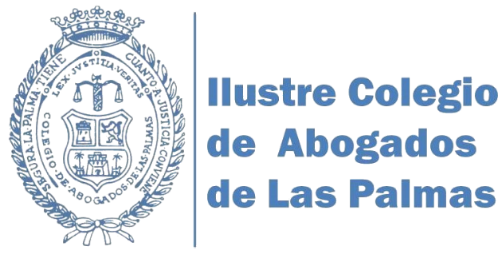 SOLICITUD DE INFORMACIÓN DERECHOS DE ACCESO*El artículo 41.4 de la Ley 12/2014, de 26 de diciembre, de transparencia y de acceso a la información pública dispone lo siguiente: "El solicitante no está obligado a motivar su solicitud de acceso a la información. Sin embargo, podrá exponer los motivos por los que solicita la información y que podrán ser tenidos en cuenta cuando se dicte la resolución. No obstante, la ausencia de motivación no será por sí sola causa de rechazo de la solicitud".	Página 1 de 2	 DECLARO: bajo mi responsabilidad, que son ciertos y comprobables los datos consignados en el presente formulario.Interesado que realiza la solicitud,          Fdo.: …………………………………………………En	, adía de mes  de 20  Página 2 de 2I. IDENTIFICACIÓN DEL/LA INTERESADO/AI. IDENTIFICACIÓN DEL/LA INTERESADO/AI. IDENTIFICACIÓN DEL/LA INTERESADO/AI. IDENTIFICACIÓN DEL/LA INTERESADO/AI. IDENTIFICACIÓN DEL/LA INTERESADO/AI. IDENTIFICACIÓN DEL/LA INTERESADO/APrimer apellido:Segundo apellido:Segundo apellido:Segundo apellido:Segundo apellido:NIF/NIE/CIF:Nombre/Razón social:Nombre/Razón social:Nombre/Razón social:Nombre/Razón social:Nombre/Razón social:Nombre/Razón social:  Calle, plaza, avenida:  Calle, plaza, avenida:Número:Número:Piso:Puerta, escalera:  Provincia:  Provincia:Población:Población:Población:Población:  País:  País:Código Postal:Código Postal:Código Postal:Código Postal:  Correo Electrónico:  Correo Electrónico:Teléfono:Teléfono:Teléfono:Teléfono:¿Actúa en su propio nombre o en representación de otro? (señale la que corresponda) En mi propio nombre (si opta por esta opción, vaya directamente al apartado II) En representación del reclamante (si opta por esta opción, rellene los datos que se solicitan a continuación)¿Actúa en su propio nombre o en representación de otro? (señale la que corresponda) En mi propio nombre (si opta por esta opción, vaya directamente al apartado II) En representación del reclamante (si opta por esta opción, rellene los datos que se solicitan a continuación)¿Actúa en su propio nombre o en representación de otro? (señale la que corresponda) En mi propio nombre (si opta por esta opción, vaya directamente al apartado II) En representación del reclamante (si opta por esta opción, rellene los datos que se solicitan a continuación)¿Actúa en su propio nombre o en representación de otro? (señale la que corresponda) En mi propio nombre (si opta por esta opción, vaya directamente al apartado II) En representación del reclamante (si opta por esta opción, rellene los datos que se solicitan a continuación)¿Actúa en su propio nombre o en representación de otro? (señale la que corresponda) En mi propio nombre (si opta por esta opción, vaya directamente al apartado II) En representación del reclamante (si opta por esta opción, rellene los datos que se solicitan a continuación)¿Actúa en su propio nombre o en representación de otro? (señale la que corresponda) En mi propio nombre (si opta por esta opción, vaya directamente al apartado II) En representación del reclamante (si opta por esta opción, rellene los datos que se solicitan a continuación)DATOS DEL REPRESENTANTE (rellenar si actúa en representación de otro):DATOS DEL REPRESENTANTE (rellenar si actúa en representación de otro):DATOS DEL REPRESENTANTE (rellenar si actúa en representación de otro):DATOS DEL REPRESENTANTE (rellenar si actúa en representación de otro):DATOS DEL REPRESENTANTE (rellenar si actúa en representación de otro):DATOS DEL REPRESENTANTE (rellenar si actúa en representación de otro):Primer apellido:Segundo apellido:Segundo apellido:Segundo apellido:Segundo apellido:NIF/NIE:Nombre:Nombre:Nombre:Nombre:Nombre:Nombre:  Calle, plaza, avenida:  Calle, plaza, avenida:Número:Piso:Piso:Puerta, escalera:  Provincia:  Provincia:Población:Población:Población:Población:  País:  País:Código Postal:Código Postal:Código Postal:Código Postal:  Correo Electrónico:  Correo Electrónico:Teléfono:Teléfono:Teléfono:Teléfono:II. MOTIVACIÓNIII. SOLICITUD DE INFORMACIÓN: Exponga en contenido de su solicitudIV.AVISO LEGALEn cumplimiento de la vigente normativa protectora de datos personales, y atendiendo de forma particular  a  lo  dispuesto  en  los  artículos  12  a  14  del  Reglamento  General  de  Protección  de  Datos  (en  adelante,  "RGDP"), se le informa que el responsable del tratamiento es el Ilustre Colegio de Abogados de Las Palmas (en  adelante,  "ICALPA"),  sito  en  la Plaza de San Agustín,3, 35001,  Las  Palmas  de  Gran  Canaria, con CIF Q3563001A, correo electrónico lopd@icalpa.com  y sitio web https://www.icalpa.es  Sus datos personales serán tratados por el ICALPA con la finalidad de atender a lo solicitado en el presente  formulario. La base legítima del tratamiento es, con carácter principal, el consentimiento del interesado que tendrá derecho a revocar en cualquier momento con la simple notificación de su voluntad, aunque ello no afecte a la licitud del tratamiento previo a su retirada. En todo caso, la falta de aportación de los datos personales requeridos en este formulario podrá dar lugar a la imposibilidad de tramitar la solicitud o petición específica de que se trate. No se cederán a terceros salvo que así lo establezca o imponga una ley. Tampoco se realizarán, a priori, transferencias internacionales de datos. En caso de concurrir, éstas se realizarían con las debidas garantías legales en consonancia a los artículos 44 y siguientes del RGPD. Se le informa que, a contar desde su efectiva recepción, sus datos personales serán conservados durante los plazos efectivamente necesarios, y siempre ajustados a la legislación.  Por último, se pone en su conocimiento que podrá ejercitar sus derechos de acceso, rectificación, supresión, limitación del tratamiento, portabilidad de datos y oposición, dirigiendo una comunicación por escrito a través del correo electrónico lopd@icalpa.com con la Ref.  "Solicitud Derechos de Acceso" acompañando a su solicitud copia de su documento nacional de identidad o documento identificativo equivalente (pasaporte, NIF,...), o  realizando una solicitud electrónica a través de la Sede del ICALPA. En caso de no considerar atendidos de forma debida sus derechos personales, podrá presentar una reclamación ante la autoridad de control competente, en este caso, la Agencia Española de Protección de Datos, si bien le recomendamos contactar antes a fin de resolver la posible situación o conflicto, si así lo estima con el Delegado de Protección de Datos (DPO).”